Introduction Workload Management forms one of 15 sections of the PAS Development Management Challenge Toolkit.  Please refer to the complete document for information on the other 14 sections and further background to the toolkit.This section looks at how you structure your service and how easily you can redeploy staff to manage pressures.  Each Council organises its staff in different ways and it is often driven by factors that are outside the control of the Development Management service.  However it is essential in any organisation that the staff structures can enable the organisation to react to different work pressures such as a Local Plan examination or spike in planning applications.Please consider the statements below that attempt to define what an excellent and poor Planning Authority looks like and then consider some tips to improve performance.  The purpose of defining poor and excellent is meant to be controversial and to stimulate debate within a Council.  The tips will work for some Councils and not for others because every Council is different and therefore has different priorities for improvement.  The tips are also aimed at getting Planning Authorities to think about solutions and to work through challenges in bite size ways rather than being overwhelmed by the problems it faces.How to use itFor each part discuss where you feel your Council sits on a scale from 1 (poor) to 5 (excellent).  If you disagree with one another (which you are likely to do) discuss why you have different views as perception is a really important factor in improving how things are done.  Ultimately the final score is not as important as what you are going to do about it.  However it is really important to write down why you have either agreed on a score or why you can’t decide on a score.  This will help you to understand where you are as a service on the journey between poor and excellent and if you don’t write it down you will have no record of why you came to those conclusions.  Next look at the ‘top tips’ and actions you want to take from the session.  Which tips are you going to take on board and which are you going to dismiss? – it is ok to say a tip is not for you as long as you know why.  Then if you decide you want to take forward a tip decide how you are going to implement it.  Some you simply need to do and others may involve outside support such as from PAS.  Also consider what other actions have come out of the discussion.  Encourage all staff taking part in the session to generate other ideas and actions to help you develop an action plan.Finally decide what score you would like to be.  It may seem obvious that you always will want to be a 5 (excellent) but this is not always the case as it depends on where you want to focus your priorities as a service.  For example how important is monitoring performance to your service?  All Planning Authorities will want to monitor speed and quality of decision making as these are the minimum benchmarks set by Government but you will then need to balance the time spent in collecting information about all areas of the Development Management process against the staff resources you have to deliver an excellent service.  Only you will know whether you want to reach a 5 or whether you may be happy to be a 3 or 4.  However again it is really important to write down why you have settled on a particular score.Following pilot work on the toolkit each section usually takes about an hour to an hour and a half to complete.  However the time you spend on each section very much depends on how much discussion and disagreement takes place – it will sometimes be shorter and sometimes longer.  Also some sections are longer than others so there will inevitably be a difference in time spent on each.When you have completed the sections that you feel are important to your service you should be in an excellent position to prepare your own action plan of improvement in the format that is appropriate for your organisation.  However it is also really important to use the toolkit to reflect back on the things you are doing well and therefore do not need to change.  Do not simply dwell on the negatives but celebrate success and promote best practice within your service.  It is really important when Planning Departments are struggling with resourcing and workload presssures to celebrate with staff good practice and a job well done.How to involve staff in the discussionIt is particularly important to include case officers and technical support staff in this section to understand the current morale of staff and their perception of workload management.  Managers should be in listening mode and ready to help identify solutions if there are problems identified.Facilitator’s tipsAsk yourself challenge questions such as:  Do we agree with excellent?  Do we agree with poor?  Are the tips helpful?  What do we need to do if anything to change?Make sure you have someone to write down your conclusions and check what has been written before moving on to the next session.  It is really important to ensure everyone’s thoughts are represented accuratelyThe scores are there to help you conclude the effectiveness of your Development Management service but do not spend too long debating the scores, they are only there to give you guidanceAs always it is about getting the right people in the room and making them comfortable to contribute. Some staff may feel that their contribution is not as important as others.  Make sure it is inclusive and everyone’s views are given equal weightSome staff may feel uncomfortable when some topics are discussed. Ultimately you need to decide whether all staff should be involved in the whole session, but the toolkit works best when staff are able to express their views openly without fear of repercusssions.This process can work really well with people from different councils so that services can learn from each other and suggest ways of working together in future. Many issues that people identify can be tackled at a number of different levels. Encourage people to think of what they could just do on Monday, as well as the bigger trickier things that need buy-in. Always agree a follow up action plan that will result from the discussions, otherwise the ideas, enthusiasm and momentum will be lost.For more information & HelpIf you would like more information about any aspect of the Development Managament Challenge Toolkit or would like to take part in or organise a facilitated improvement session please contact Planning Advisory Service pas@local.gov.uk.  To help you progress your action plan there is a range of support available on the PAS website along with links to other helpful sources of information.  Please visit the website at https://www.local.gov.uk/pas A poor Development Management Service (score 1)An excellent Development Management Service (score 5)Top tipsThe staff structures are inflexible and do not allow staff to be redeployed to deal with workload pressures.  Managers work in silos and are protective towards their staff resources so there is never a sharing of skills.  Very few of the Development Management staff have experience of working in other areas of Planning.  Therefore when staff leave or go sick there is a kneejerk reaction rather than planned approach e.g. by plugging the gaps with agency staff or simply load more cases on the remaining staff.There is a flexible organisational structure where staff are not pigeon-holed into tightly defined specialisms and staff have a range of planning and related skills.  Therefore staff can easily be redeployed where pressures exist.  For example during a Local Plan Examination Development Management staff can help out with preparing statements and attending the examination.  When a strategically important Major planning application is received policy staff can help by providing Development Management support to the case officer.  When agency staff are used it is in a planned way to meet specific objectives e.g. to resource a PPA.Make sure discussions on resources are included as a regular item in management meetingsCarry out a skills audit to find out what skills staff have that may not be obvious and enable staff to be re-deployed Discuss career development at appraisals and 1 to 1s so that staff are encouraged to develop their skillsForward plan likely work pressures to help manage peaks and troughs e.g. when it is known that a complex planning application is likely to be submittedSCORE:                      (out of 5)  Why this score?What score would you like?                      (out of 5)   Why this score?SCORE:                      (out of 5)  Why this score?What score would you like?                      (out of 5)   Why this score?SCORE:                      (out of 5)  Why this score?What score would you like?                      (out of 5)   Why this score?The only people who are aware of their workload are the staff themselves and sometimes they are unaware as there is no comprehensive system of recording cases.  When the pressure gets too great staff raise it with their manager but there is not much the manager can do about it apart from sympathise and allow performance to slip.Workflows are monitored on a weekly basis and this does not just include how many applications are outstanding but also includes applications determined and other associated work.  Officer caseloads are not just monitored by overall number but also by type of application and includes pre applications.  Managers discuss workloads with technical support and planning officers and help unblock issues.  Where workloads become unmanageable action is taken and the officers are advised on the action taken and why.Create standard workload reports for each officer that can be run at any timeEncourage officers to have their own way of monitoring timescales e.g. writing key trigger dates in their diaries so that they keep on top of workloadsConsider having a threshold for number of applications per case officer that should be flagged up if exceededSCORE:                      (out of 5)  Why this score?What score would you like?                      (out of 5)   Why this score?SCORE:                      (out of 5)  Why this score?What score would you like?                      (out of 5)   Why this score?SCORE:                      (out of 5)  Why this score?What score would you like?                      (out of 5)   Why this score?A poor Development Management Service (score 1)An excellent Development Management Service (score 5)Top tipsThe number of staff employed in Development Management is based on an historic staff structure that is not based on workloads or on income generated by Development Management.  As a consequence there are often significant workload pressures and no clear mechanism for employing more staff to resource an income generating activity such as a PPA.  As a consequence staff morale is low and staff turnover high.The staff structure is based on a detailed workflow and resource analysis and is regularly reviewed based on staff feedback  and benchmarking work.  There is flexibility within the staff structures to employ additional staff when needed to match increased workload and income generating activities such as PPAs.Consider a resource review of the Development Management service using external support such as PASEnsure that all income is clearly captured to inform resourcing debates Benchmark with ‘nearest neighbour’ Planning Authorities to understand what workloads are right for your Planning Authority and use this to inform staff structure reviewsSCORE:                      (out of 5)  Why this score?What score would you like?                      (out of 5)   Why this score?SCORE:                      (out of 5)  Why this score?What score would you like?                      (out of 5)   Why this score?SCORE:                      (out of 5)  Why this score?What score would you like?                      (out of 5)   Why this score?Actions to follow up and tips you will you be considering?Which tips are helpful?Actions to take forward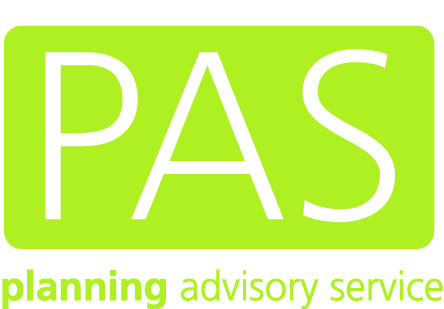 